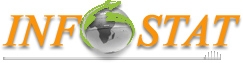 Commission Quantistat du 17 novembre 2011Présents :Marie Pierre GironisLaurence Enard Marie Emilie RousselNelly DefoisThomas CotterioMichel Dumond(Jacqueline Ametller était également présente : en charge de la rédaction du booklet)Projet Bases de données et lancement de Produit.Gros travail sur la refonte du brief : il a été décidé de se focaliser sur la phase de pré-lancement et d’adresser ce nouveau brief (à joindre au compte rendu) à IMS et CEGEDIM. Les prochaines étapes :Prise de contact avec IMS par Marie PierreCegedim par MichelCalendrier de présentation de leur projet (vraisemblablement courant janvierPuis refonte de ces 2 projets pour réalisation de notre boocklet et présentation à nos partenaires. Ce projet devant être présenté à l’AGUn très grand merci à tous les participants pour le travail accompli avant et pendant cette réunionMarie Pierre & Michel